## Write down on white board ##-  Today vocabulary (vocabulary sheet)-  Sample Sentences (for Main activity 1)   1) The teacher is not sitting at the moment. He is standing.   2) Look! The baby is smiling.    3) Are you drinking tea? No, I am not. I am drinking coffee.   4) What is he reading? He is reading a navel.  - Substitution Table (for Main activity 2)A.  Vocabulary B. Practice 1 Match the sentences and the pictures C. Practice 2 1. Complete this telephone conversation with the present continuous. Use the verbs in brackets.2. Put the verb into the correct form. Sometimes you need the negative (I’m not doing, etc)1. Laura phoned me last night. She’s on vacation in France. She            (have)a great time and doesn’t want to come back. 2. I want to lose weight, so this week I                 (eat) lunch.3. I think Dave and Amy had an argument. They                  (speak) to each otherDiscussion WHAT ARE THEY DOING ?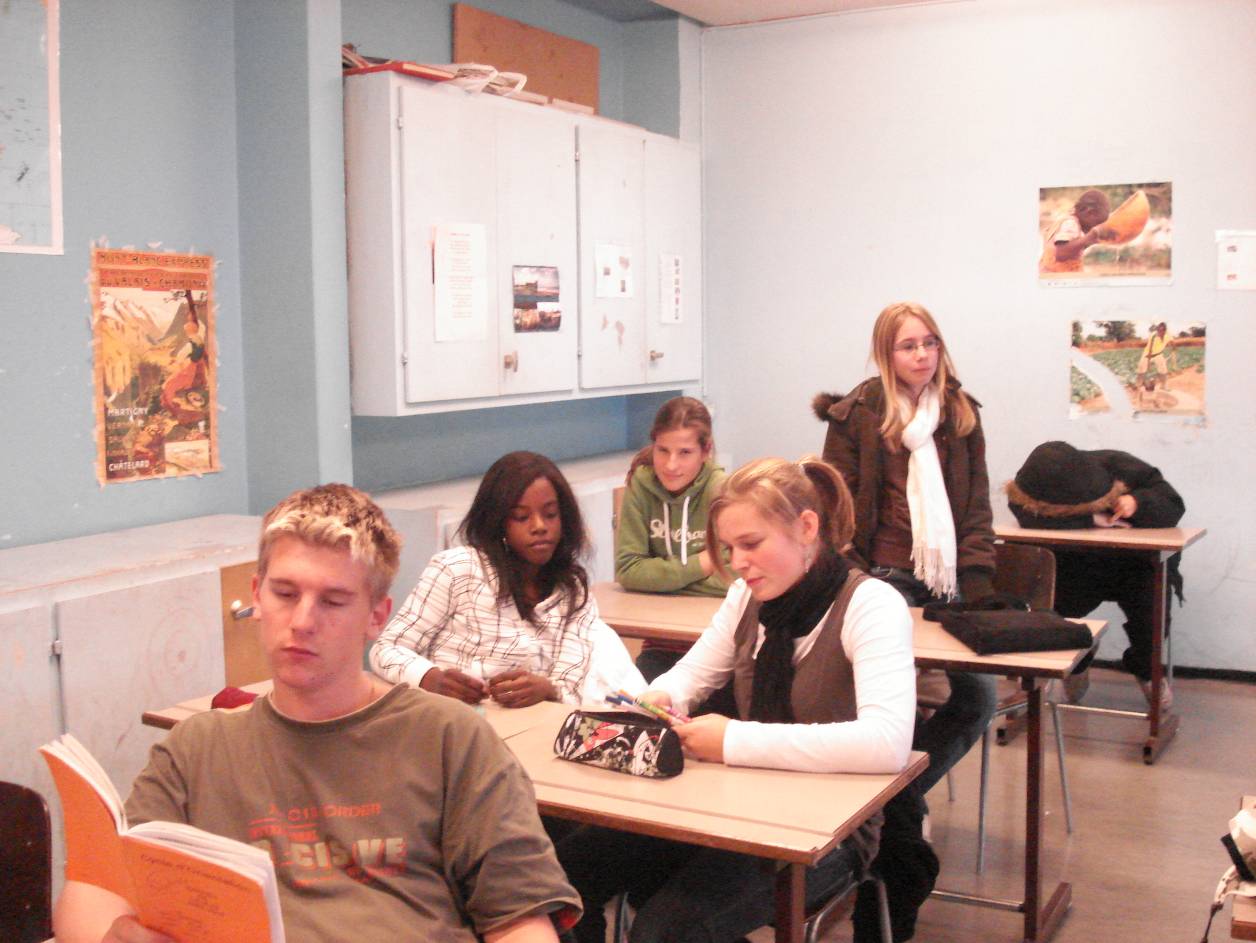 D. Discussion WHAT ARE THEY DOING ?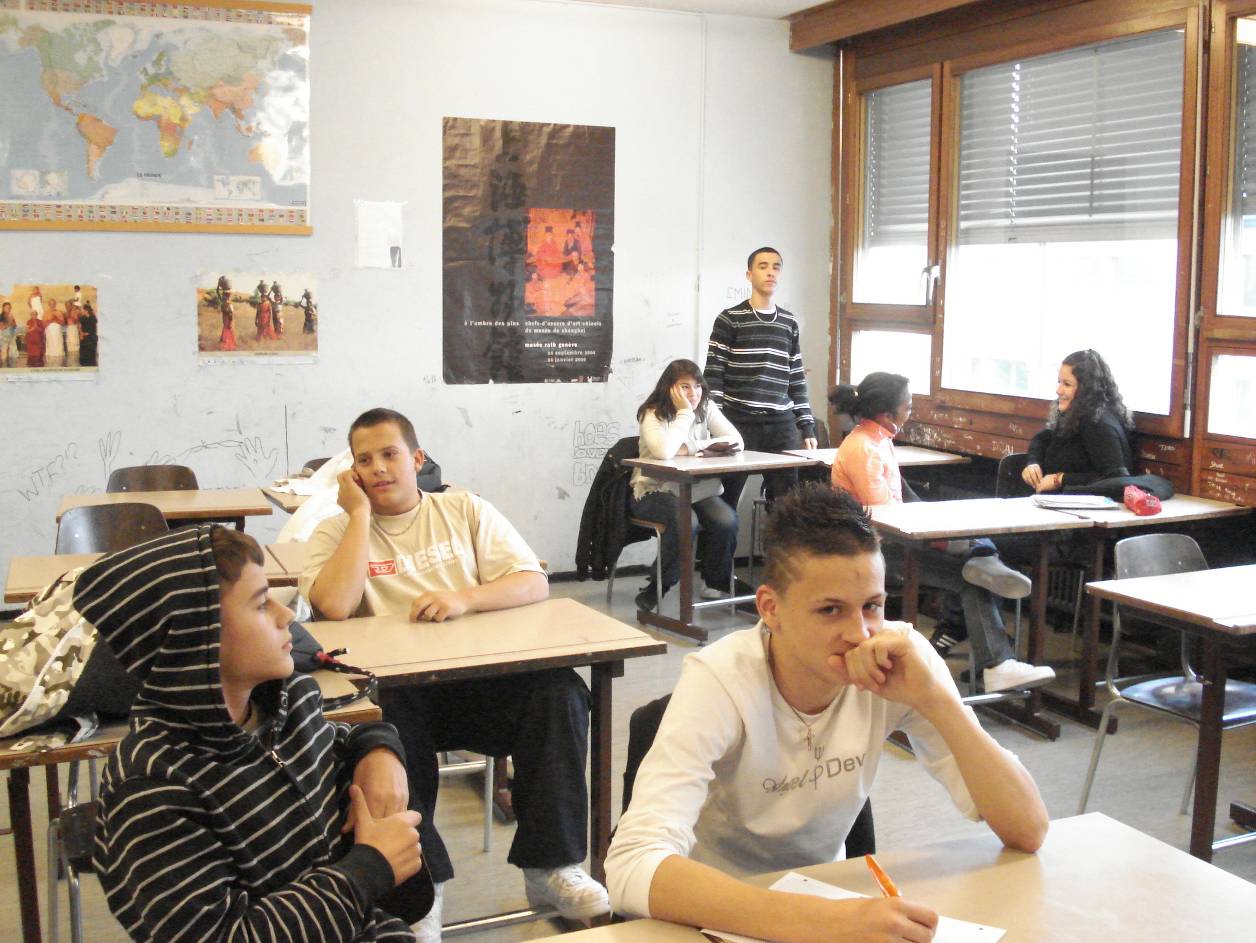 D. Discussion WHAT ARE THEY DOING ?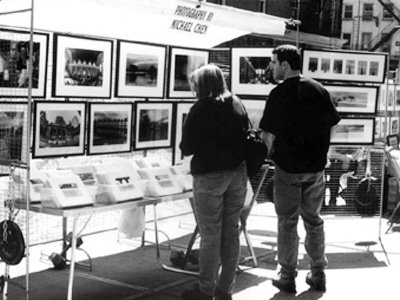 D. Discussion WHAT ARE THEY DOING ?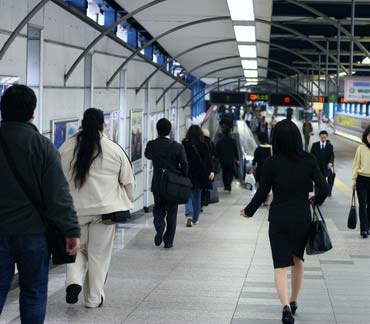 D. Discussion WHAT ARE THEY DOING ?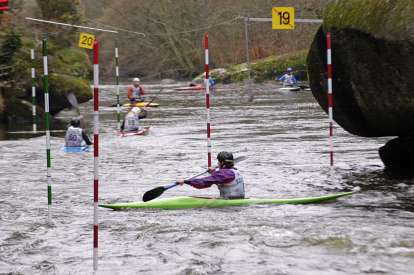 D. Discussion WHAT ARE THEY DOING ?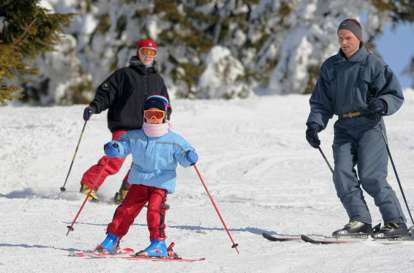 Grammar Lesson PlanPresent Continuous InstructorsLevelStudentsLengthJoung eun Kim(Rian)High Beginner13 students40 minutesMaterials:- White board & Board markers - Vocabulary sheet (15 copies)- Practice1 sheet (15 copies) & Practice 2 sheet (15copies)- Discussion sheets (6 different copies)Aims: - Let students know how to express actions at the moment by using present continuous- To practice speaking by repeating words and sentences- To improve students integrated skills by discussion activity- To learn vocabulary by basic vocabulary activityLanguage Skills: - Reading: drill (repetition) sample sentences- Speaking: discussion sheet - Writing: practice 2 sheet (fill in the blank)- Listening: discussion in post activity Language Systems: - Lexis: explain meaning of words from vocabulary activity- Discourse: explain a picture using present continuous- Phonology: repeat words and sentencesAssumptions:- All students know about present simple.- All students know how the class is going- Seats in the class are arranged horseshoes shape.- Most students can find out the pattern of sample sentences easily.Anticipated Errors and Solutions:- Students may not understand what present continuous is.→ Try to show actions more which could be explained by present continuous.- Students may feel difficult “Practice 2 sheet” → Let them read sentences step by step and solve some of questions together.- Students may not make present continuous sentences in discussion section.→ Give them some clue or discuss pictures together.- Students may not pay attention well during class. → Let them speak to more and more by reading sentences together.References: - http://www.eslflow.com/grammarlessonplans.html- Grammar in use, by Raymond Murphy - http://dic.naver.com/- http://www.english-test.net/toeic/listening/waste_disposal.htmlLead-In 	Lead-In 	Lead-In 	Materials: White board & Board marker Materials: White board & Board marker Materials: White board & Board marker Time5minSet UpWhole class Procedure: Hello everyone. How is today? It’s a grammar class today. We are going to study present continuous. Does anybody know about present continuous?Pre-ActivityPre-ActivityPre-ActivityMaterials: White board & Board markers, Vocabulary sheet Materials: White board & Board markers, Vocabulary sheet Materials: White board & Board markers, Vocabulary sheet Time5minSet UpWhole classProcedure:1. Pre – vocabulary InstructionBefore we study present continuous, we are going to study vocabulary first. Look at the board. Repeat after me. (Read vocabularies and then explain meaning)I’m going to hand out vocabulary sheet. It’s going to be your homework. I’ talk to it later.( Hand out : Vocabulary sheet )Main-ActivityMain-ActivityMain-ActivityMaterials: White board & Board markers, Practice Sheet1 ,2, Materials: White board & Board markers, Practice Sheet1 ,2, Materials: White board & Board markers, Practice Sheet1 ,2, Time10min10minSet UpWhole classIndividuallyWhole classGroupWhole classProcedure:1. Get general ideasInstruction Look at the board. Let’s read the sentences together. Ok. Can you see a pattern in these sentences?Good. These sentences mean about the action at the moment. (Show Teacher’s action) what am I doing? (Point a student out) What is she doing?OK. I’m handing out practice sheet. Match pictures and sentences. I’ll give you 3min and you work it alone.CCQ What are you going to do?Are you working alone or together?How much time do you have? ( Hand out : Practice sheet1 )MonitoringTime’s up. Let’s check it togetherFeedbackWas it fun?Was it difficult? You did great job.2. Get detail ideas Instruction Look at the board. You can see the pattern of present continuous. You can express an action at the moment by using ING. Let’s make sentences together. ( to do with all students and each student) Ok, I’m handing out practice sheet. Doing with your group. (make a group) I’ll give you 5minCCQWhat are you going to do?Are you working alone or together?How much time do you have? ( Hand out : Practice 2 sheet )Monitoring Ok, Ladies. Let’s check the answer togetherFeedbackWas it fun?Was it difficult? You did great job.Post-ActivityPost-ActivityPost-ActivityMaterials: Discussion sheet Materials: Discussion sheet Materials: Discussion sheet Time10minSet UpWhole classGroupWhole classProcedure:1. Free productionInstruction Now, you are going to discuss about a picture that I’ll give. Working with your group and talk about this picture using present continuous. I’ll give you 5min.CCQ What are you going to do?Are you working alone or together?How much time do you have? ( Hand out : Discussion sheet each group )Monitoring Ok. Time’s up. Let’s share the ideas. FeedbackWas it fun?Was it difficult? You did great job.2. ConclusionReview:  We studied present continuous today. It expresses the action at the moment. I hope you can use that expression to your friends, family whoever. Homework You’re going to have a vocabulary test tomorrow so today homework is write down the vocabularies we did today 10times on your note.Good Job, ladies. See you tomorrowlamgomakebuyselldrinkInghomecup cakescoatshoesteaYouTheyWearegomakebuyselldrinkInghomecup cakescoatshoesteaSheHeItSamLilyisgomakebuyselldrinkInghomecup cakescoatshoesteaLocateAssign a location to Ex) Where is North Pole located?    The house is located by the river.ChargeThe price charged for some article or serviceEx) What is the charge for this room?    He charged two dollars.ReviewA new appraisal or evaluation; examinaionEx) The committee is reviewing its decision. RefuseShow unwillingness towards; refuse to acceptEx) He refused to meet her.    We refused to discuss to the question.ComplainExpress complaints, discontent, displeasure, or unhappinessEx) He never complains about the pain.    She complained to me of his unkindness.A boy is riding a bicycle.The old lady is holding an umbrella.Your girlfriend is having a bath in a tub. My mother and brother are watching TV. A man is listening to the music.Sam:Lily:Sam:Lily:Sam:Lily:Sam:Lily:Sam:Lily:Sam:Hi, Lily. It’s SamHello, Sam. What (do)           you            ?  Are you busy?Well, actually, I (prepare)               for the meeting this afternoon. Me too! I (finish)                 my report for it now. The other thing is that I (write)                 an up-to-date contacts list for everyone at the meeting. Do you remember Mayu Kajima?(work)            she still                       for Landmark International? No. I think she (sell)                  for chocolate these days. Yes. Do you have her number?I don’t, but Anna’s here. Let me ask her. Hold on a moment. She (find)                 just              it now. Here it is. It’s a mobile number.  It is 077…. Hold on Lily. I (look)             for a pen. OK. Go ahead. 07780 567 3784Great. Thanks, Lily. See you later.